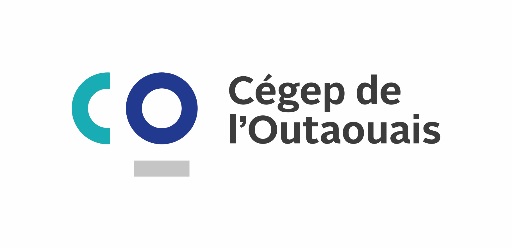 Liste des programmes ouverts au tour 4 – Automne 2021Gabrielle-RoyComptabilité et gestion (410.B0) (places limitées)Sciences de la nature (200.B0)Sciences humaines – 3 profils (300.M0 et 300.M1)T. analyses biomédicales (140.C0) (places limitées)T. diététique (120.A0)T. géomatique - cartographie (230.AA)T. hygiène dentaire (111.A0) (places limitées)T. laboratoire – Biotechnologies (210.AA) (places limitées)Tremplin DEC (081.06)Félix-LeclercArts, lettres et communication (4 options ouvertes)Cinéma (500.AG) (places limitées)Littérature (500.AH) (places limitées)Médias (500.AJ) (places limitées)Théâtre (500.AK)T. documentation (393.A0)T. éducation à l’enfance (322.A0)T. génie civil (221.B0) (places limitées)T. intégration multimédia (582.A1) (places limitées) T. mécanique du bâtiment (221.C0) T. systèmes ordinés (243.A0) (places limitées)Tremplin DEC (081.06)